GUÍA DE PENSAMIENTO MATEMÁTICO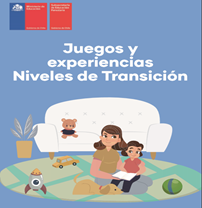 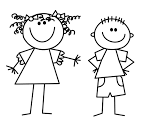 Ejemplo 1: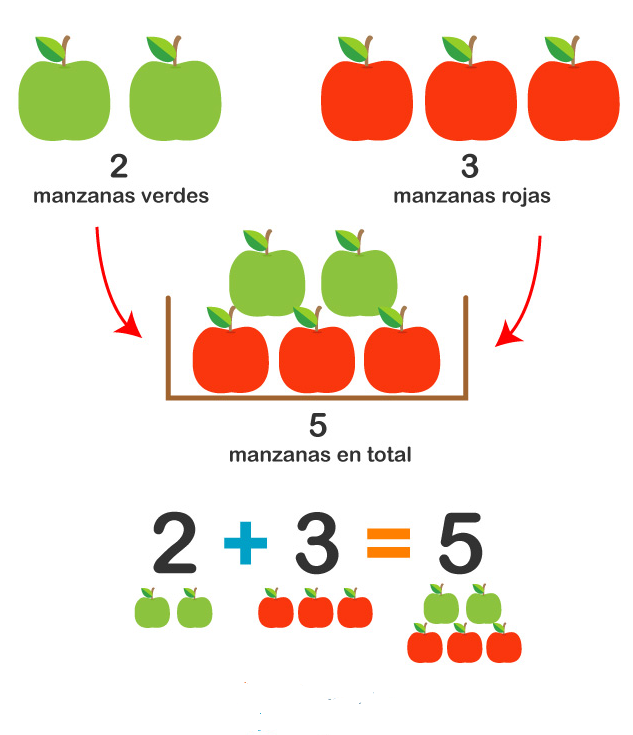 Ejemplo 2: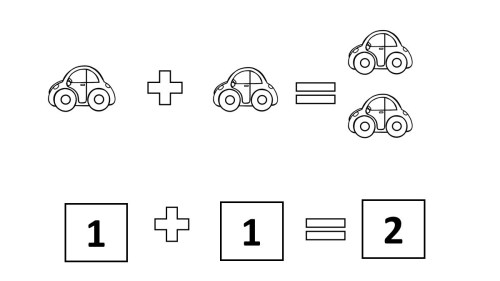 Observar los ejercicios de la suma y resuélvelos según el ejemplo anterior.   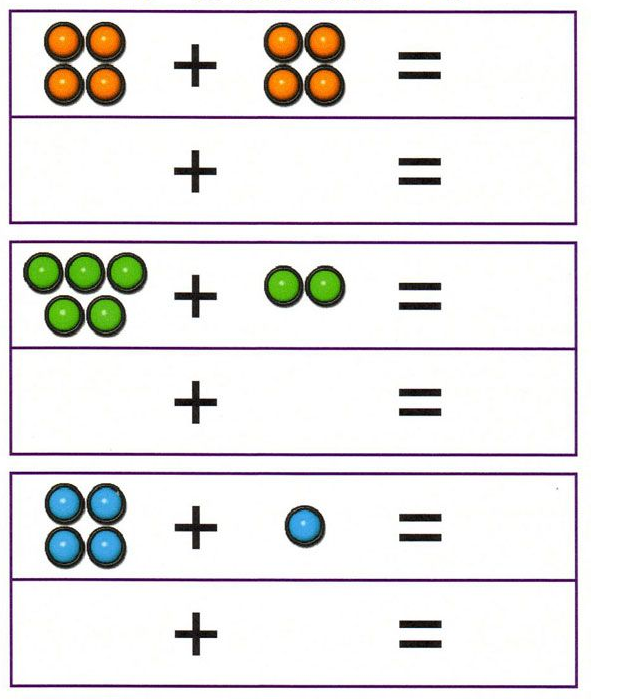 Buscar el nuevo Libro de trabajo y buscar las siguientes paginas (56 y 57)  en la actividad “Contando en una caja de huevos” y seguir de las instrucciones. (Se anexa material de trabajo)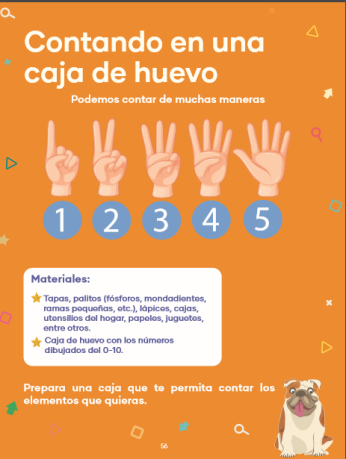 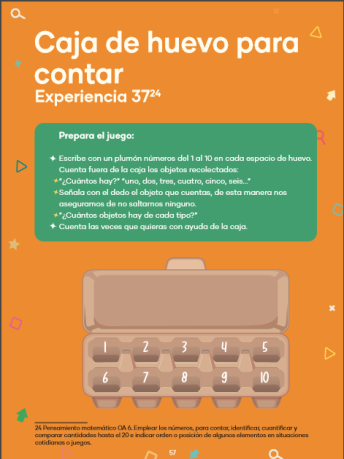 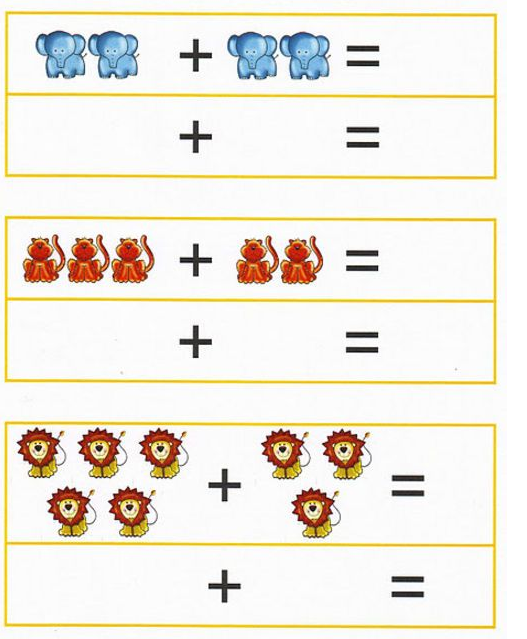 Nombre:Curso: KINDER Fecha: semana N°32¿QUÉ APRENDEREMOS?¿QUÉ APRENDEREMOS?¿QUÉ APRENDEREMOS?AMBITO: Interacción con el Medio Natural y CulturalAMBITO: Interacción con el Medio Natural y CulturalAMBITO: Interacción con el Medio Natural y CulturalNÚCLEO: Pensamiento MatemáticoNÚCLEO: Pensamiento MatemáticoNÚCLEO: Pensamiento MatemáticoObjetivo de Aprendizaje:(6): Emplear los números para contar, identificar, cuantificar y comparar  cantidades.(8): Resolver problemas simples de manera concreta y pictórica agregando o quitando elementos hasta 10 elementos, comunicando las acciones llevadas a cabo.Objetivo de Aprendizaje:(6): Emplear los números para contar, identificar, cuantificar y comparar  cantidades.(8): Resolver problemas simples de manera concreta y pictórica agregando o quitando elementos hasta 10 elementos, comunicando las acciones llevadas a cabo.Objetivo de Aprendizaje:(6): Emplear los números para contar, identificar, cuantificar y comparar  cantidades.(8): Resolver problemas simples de manera concreta y pictórica agregando o quitando elementos hasta 10 elementos, comunicando las acciones llevadas a cabo.Objetivos de la Semana:Ejemplos de suma.Observar los ejercicios de la suma y resuélvelos según el ejemplo anterior.  Buscar el nuevo Libro de trabajo y buscar las siguientes paginas (56 y 57)  en la actividad “Contando en una caja de huevos”.Ticket de SalidaObjetivos de la Semana:Ejemplos de suma.Observar los ejercicios de la suma y resuélvelos según el ejemplo anterior.  Buscar el nuevo Libro de trabajo y buscar las siguientes paginas (56 y 57)  en la actividad “Contando en una caja de huevos”.Ticket de SalidaObjetivos de la Semana:Ejemplos de suma.Observar los ejercicios de la suma y resuélvelos según el ejemplo anterior.  Buscar el nuevo Libro de trabajo y buscar las siguientes paginas (56 y 57)  en la actividad “Contando en una caja de huevos”.Ticket de SalidaObjetivo Transversal (1): Participar en actividades y juegos colaborativos, planificando, acordando estrategias para un propósito común y asumiendo progresivamente responsabilidades en ellos. (Convivencia y Ciudadanía)Objetivo Transversal (1): Participar en actividades y juegos colaborativos, planificando, acordando estrategias para un propósito común y asumiendo progresivamente responsabilidades en ellos. (Convivencia y Ciudadanía)Objetivo Transversal (1): Participar en actividades y juegos colaborativos, planificando, acordando estrategias para un propósito común y asumiendo progresivamente responsabilidades en ellos. (Convivencia y Ciudadanía)Para trabajar con mi guía necesito:Estar en un ambiente tranquilo.Lavarme las manos.Estar en compañía de un adulto.Contar con muchas ganas para responder.